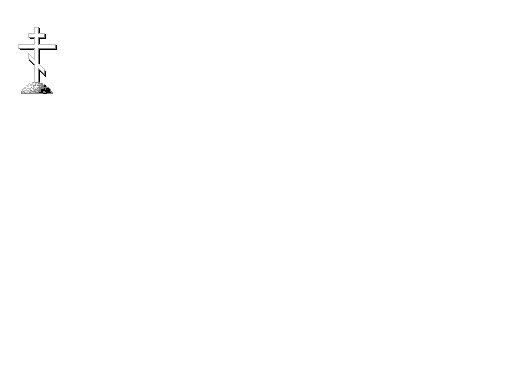 Московский ПатриархатНижегородская Епархия Русской Православной ЦерквиЧАСТНОЕ ОБЩЕОБРАЗОВАТЕЛЬНОЕ УЧРЕЖДЕНИЕ РЕЛИГИОЗНОЙ ОРГАНИЗАЦИИ «НИЖЕГОРОДСКАЯ ЕПАРХИЯ РУССКОЙ ПРАВОСЛАВНОЙ ЦЕРКВИ (МОСКОВСКИЙ ПАТРИАРХАТ)» «ПРАВОСЛАВНАЯ ГИМНАЗИЯ ВО ИМЯ СВЯТЫХ КИРИЛЛА И МЕФОДИЯ Г. НИЖНЕГО НОВГОРОДА»603140, Нижегородская область, г. Нижний Новгород, ул. Трамвайная, 79 ИНН 5258131960 КПП 525801001 е-mail:pravgimnsvkm@yandex.ruПравила
приема на обучение в ЧОУ РО «НЕРПЦ (МП) «Православная гимназия во имя Святых Кирилла и Мефодия г. Н. Новгорода»1. Общие положения1.1. Настоящие Правила приема на обучение в ЧОУРО «НЕРПЦ(МП) «Православная гимназия во имя Святых Кирилла и Мефодия г.Н. Новгорода» (далее – правила) разработаны в соответствии с Федеральным законом от 29.12.2012 № 273-ФЗ «Об образовании в Российской Федерации», Порядком приема граждан на обучение по образовательным программам начального общего, основного общего и среднего общего образования, утвержденным  приказом Минпросвещения России от 02.09.2020 № 458 (далее – Порядок приема), Порядком организации и осуществления образовательной деятельности по основным общеобразовательным программам – образовательным программам начального общего, основного общего и среднего общего образования, утвержденным приказом Минпросвещения России от 22.03.2021 № 115, Порядком и условиями осуществления перевода обучающихся из одной организации, осуществляющей образовательную деятельность по образовательным программам начального общего, основного общего и среднего общего образования, в другие организации, осуществляющие образовательную деятельность по образовательным программам соответствующих уровня и направленности, утвержденными приказом Минобрнауки России от 12.03.2014 № 177, Порядком  организации индивидуального отбора при приеме либо переводе в государственные  и муниципальные образовательные организации Нижегородской области  для получения основного общего и среднего общего и среднего общего образования с углубленным изучением отдельных учебных предметов или для профильного  обучения:  утвержденного  Постановлением  Правительства Нижегородской области от 12 мая 2014 года № 321 с изменениями  и дополнениями  и уставом ЧОУРО «НЕРПЦ(МП) «Православная гимназия во имя Святых Кирилла и Мефодия г.Н. Новгорода» (далее – гимназия).1.2. Правила регламентируют прием граждан РФ (далее – ребенок, дети) в гимназию на обучение по образовательным программам начального общего, основного общего и среднего общего образования (далее – основные общеобразовательные программы), дополнительным общеразвивающим программам и дополнительным предпрофессиональным программам (далее – дополнительные общеобразовательные программы).1.3. Прием иностранных граждан и лиц без гражданства, в том числе из числа соотечественников за рубежом, беженцев и вынужденных переселенцев, на обучение за счет средств бюджетных ассигнований осуществляется в соответствии с международными договорами РФ, законодательством РФ и настоящими правилами.1.4. Гимназия обеспечивает прием на обучение по основным общеобразовательным программам детей, имеющих право на получение общего образования соответствующего уровня.2. Организация приема на обучение2.1. Прием заявлений в первый класс для детей начинается 1 апреля и завершается 31 июля текущего года.2.2. Прием заявлений на зачисление на обучение ведется в течение учебного года при наличии свободных мест.2.3. Прием заявлений на обучение по дополнительным общеобразовательным программам осуществляется с 1 сентября текущего года по 1 марта следующего года.2.4. До начала приема в гимназии формируется приемная комиссия. Персональный состав приемной комиссии, лиц, ответственных за прием документов и график приема заявлений и документов, утверждается приказом директора гимназии.2.5. Приказ, указанный в пункте 2.4 правил, а также положение о приемной комиссии гимназии размещаются на информационном стенде в гимназии и на официальном сайте гимназии в сети интернет в течение трех рабочих дней со дня их издания.2.6. До начала приема на информационном стенде в гимназии и на официальном сайте гимназии в сети интернет размещается:информация о количестве мест в первых классах;образец заявления о приеме на обучение по основным общеобразовательным программам;форма заявления о зачислении в порядке перевода из другой организации и образец ее заполнения;форма заявления о приеме на обучение по дополнительным общеобразовательным программам и образец ее заполнения;информация о направлениях обучения по дополнительным общеобразовательным программам, количестве мест, графике приема заявлений – не позднее чем за 15 календарных дней до начала приема документов;информация об адресах и телефонах органов управления образованием, осуществляющих признание и установление эквивалентности образования, полученного ребенком за пределами РФ;дополнительная информация по текущему приему.2.7. Родители (законные представители) несовершеннолетних вправе выбирать до завершения получения ребенком основного общего образования с учетом мнения ребенка и рекомендаций психолого-медико-педагогической комиссии (при их наличии) формы получения образования и формы обучения, язык, языки образования, факультативные и элективные учебные предметы, курсы, дисциплины (модули) из перечня, предлагаемого школой.3. Прием на обучение по основным общеобразовательным программам3.1. Прием детей на обучение по основным общеобразовательным программам осуществляется без вступительных испытаний, за исключением индивидуального отбора для получения основного общего и среднего общего образования с углубленным изучением отдельных предметов или для профильного обучения.3.2. В приеме на обучение по основным общеобразовательным программам может быть отказано только при отсутствии свободных мест, за исключением лиц, не прошедших индивидуальный отбор для получения основного общего и среднего общего образования в класс (классы) с углубленным изучением отдельных предметов или для профильного обучения.3.3. Для обучения по программам начального общего образования в первый класс принимаются дети, которые к началу обучения достигнут возраста шесть лет и шесть месяцев при отсутствии противопоказаний по состоянию здоровья. Прием детей, которые к началу обучения не достигнут шести лет и шести месяцев, а также детей старше восьми лет осуществляется с разрешения учредителя в установленном им порядке.3.4. Прием детей с ограниченными возможностями здоровья осуществляется на обучение по адаптированным образовательным программам с согласия родителей (законных представителей) на основании рекомендаций психолого-медико-педагогической комиссии.3.5. Поступающие с ограниченными возможностями здоровья, достигшие возраста восемнадцати лет, принимаются на обучение по адаптированной образовательной программе только с согласия самих поступающих.3.6. Количество первых классов, комплектуемых в гимназии на начало учебного года, определяется в зависимости от условий, созданных для осуществления образовательной деятельности, с учетом санитарных норм.3.7. Прием на обучение по основным общеобразовательным программам во второй и последующие классы осуществляется при наличии свободных мест в порядке перевода из другой организации, за исключением лиц, осваивавших основные общеобразовательные программы в форме семейного образования и самообразования.3.8. Лица, осваивавшие основные общеобразовательные программы в форме семейного образования и самообразования, не ликвидировавшие в установленные сроки академическую задолженность, вправе продолжить обучение в гимназии и принимаются на обучение в порядке, предусмотренном для зачисления в первый класс, при наличии мест для приема.Дополнительно к документам, перечисленным в разделе 4 правил, совершеннолетние поступающие или родители (законные представители) несовершеннолетних предъявляют документы, подтверждающие прохождение поступающим промежуточной аттестации в других образовательных организациях (при наличии), с целью установления соответствующего класса для зачисления.3.9. При приеме на обучение по имеющим государственную аккредитацию основным образовательным программам начального общего и основного общего образования выбор языка образования, изучаемого родного языка из числа языков народов РФ, в том числе русского языка как родного языка, государственных языков республик РФ осуществляется по заявлениям родителей (законных представителей) детей.4. Порядок зачисления на обучение по основным
общеобразовательным программам4.1. Прием детей осуществляется по личному заявлению родителя (законного представителя) ребенка или поступающего, реализующего право на выбор образовательной организации после получения основного общего образования или после достижения восемнадцати лет.4.2. Образец заявления о приеме утверждается директором гимназии до начала приема и содержит сведения, указанные в пункте 24 Порядка приема граждан на обучение по образовательным программам начального общего, основного общего и среднего общего образования, утвержденным приказом Минпросвещения России от 02.09.2020 № 458 4.3. Образец заявления о приеме на обучение размещается на информационном стенде и официальном сайте гимназии в сети Интернет.4.4. Для приема родитель(и) (законный(ые) представитель(и) детей, или поступающий предъявляют документы, указанные в пункте 26 Порядка приема граждан на обучение по образовательным программам начального общего, основного общего и среднего общего образования, утвержденным приказом Минпросвещения России от 02.09.2020 № 458 4.5. Родитель(и) (законный(ые) представитель(и) ребенка или поступающий имеют право по своему усмотрению представлять другие документы.4.6. Заявление о приеме на обучение и документы для приема, указанные в пп. 4.4. подаются одним из следующих способов: лично, по почте заказным письмом с уведомлением о вручении, через региональный портал государственных и муниципальных услуг, по электронной почте гимназии, через электронную информационную систему гимназии, в том числе через сайт гимназии.При личном обращении заявитель обязан вместо копий предъявить оригиналы вышеуказанных документов.Гимназия проводит проверку достоверности сведений, указанных в заявлении о приеме, и соответствия действительности поданных документов в электронной форме. Для этого гимназия обращается к соответствующим государственным информационным системам, в государственные (муниципальные) органы и организации.4.7. Прием на обучение в порядке перевода из другой организации осуществляется по личному заявлению совершеннолетнего поступающего или родителей (законных представителей) несовершеннолетнего о зачислении в гимназию в порядке перевода из другой организации при предъявлении оригинала документа, удостоверяющего личность совершеннолетнего поступающего или родителя (законного представителя) несовершеннолетнего.Форма заявления утверждается директором гимназии.4.8. Для зачисления в порядке перевода из другой организации совершеннолетние поступающие или родители (законные представители) несовершеннолетних дополнительно предъявляют:личное дело обучающегося;документы, содержащие информацию об успеваемости в текущем учебном году (выписка из классного журнала с текущими отметками и результатами промежуточной аттестации), заверенные печатью другой организации и подписью ее руководителя (уполномоченного им лица).4.9. Родители (законные представители) детей вправе по своему усмотрению представить иные документы, не предусмотренные правилами.4.10. Приемная комиссия при приеме любых заявлений, подаваемых при приеме на обучение в гимназии, обязана ознакомиться с документом, удостоверяющим личность заявителя, для установления его личности, а также факта родственных отношений и полномочий законного представителя.4.11. Приемная комиссия при приеме заявления о зачислении в порядке перевода из другой организации проверяет предоставленное личное дело на наличие в нем документов, требуемых при зачислении. В случае отсутствия какого-либо документа должностное лицо, ответственное за прием документов, составляет акт, содержащий информацию о регистрационном номере заявления о зачислении и перечне недостающих документов. Акт составляется в двух экземплярах и заверяется подписями совершеннолетнего поступающего или родителями (законными представителями) несовершеннолетнего и лица, ответственного за прием документов, печатью гимназии.Один экземпляр акта подшивается в предоставленное личное дело, второй передается заявителю. Заявитель обязан донести недостающие документы в течение 10 календарных дней с даты составления акта.Отсутствие в личном деле документов, требуемых при зачислении, не является основанием для отказа в зачислении в порядке перевода.4.12. При приеме заявления должностное лицо приемной комиссии гимназии знакомит поступающих, родителей (законных представителей) с уставом гимназии, лицензией на осуществление образовательной деятельности, свидетельством о государственной аккредитации, общеобразовательными программами и документами, регламентирующими организацию и осуществление образовательной деятельности, правами и обязанностями обучающихся.4.13. Факт ознакомления совершеннолетних поступающих или родителей (законных представителей) несовершеннолетних с документами, указанными в п. 4.12, фиксируется в заявлении и заверяется личной подписью совершеннолетнего поступающего или родителей (законных представителей) несовершеннолетнего.4.14. Факт приема заявления о приеме на обучение и перечень документов, представленных родителем(ями) (законным(ыми) представителем(ями) ребенка или поступающим, регистрируются в журнале приема заявлений о приеме на обучение в общеобразовательную организацию.4.15. После регистрации заявления о приеме на обучение и перечня документов, представленных родителем(ями) (законным(ыми) представителем(ями) ребенка или поступающим, родителю(ям) (законному(ым) представителю(ям) ребенка или поступающему выдается документ, заверенный подписью должностного лица гимназии, ответственного за прием заявлений о приеме на обучение и документов, содержащий индивидуальный номер заявления о приеме на обучение и перечень представленных при приеме на обучение документов.4.16. Зачисление в гимназию оформляется приказом директора гимназии в течение трех дней после окончания сбора всех заявлений.4.17. Родитель(и) (законный(е) представитель(и) ребенка или поступающий вправе ознакомиться с приказом о зачислении лично в любое время по графику работы заместителя директора гимназии.4.18. На каждого ребенка или поступающего, принятого в гимназию, за исключением зачисленных в порядке перевода из другой организации, формируется личное дело, в котором хранятся заявление о приеме на обучение и все представленные родителем(ями) (законным(ыми) представителем(ями) ребенка или поступающим документы (копии документов).5. Особенности приема на обучение по программе среднего общего образования5.1. Гимназия проводит прием на обучение по программе среднего общего образования в профильные классы (естественнонаучный, гуманитарный, социально-экономический, технологический, универсальный).5.2.Участие обучающихся в индивидуальном отборе осуществляется по личному заявлению родителей (законных представителей) несовершеннолетних обучающихся (Приложение 1) при предъявлении оригинала документа, удостоверяющего личность родителя (законного представителя) несовершеннолетнего обучающегося, либо оригинала документа удостоверяющего личность иностранного гражданина в Российской Федерации в соответствии со ст. 10 Федерального закона от 25 июля 2002 года № 115-ФЗ «О правовом Положении граждан в Российской Федерации». 5.3. Родители (законные представители) подают заявление на имя руководителя Учреждения  не позднее 5 рабочих дней до даты начала проведения индивидуального отбора. В заявлении указываются следующие сведения: - фамилия, имя, отчество (последнее при наличии) несовершеннолетнего обучающегося; - дата и место рождения обучающегося; -фамилия, имя, отчество (последнее при наличии) родителей несовершеннолетнего обучающегося; - наименование профильного класса или указание предметов, изучающихся на углубленном уровне; -обстоятельства, указанные в п. 2.4. настоящего Положения, свидетельствующие о наличии преимущественного права приема в класс профильного обучения или углубленным уровнем изучения отдельных предметов (с представлением подтверждающих документов). 5.4. Для организации индивидуального отбора обучающегося в класс профильного обучения или углубленного уровня изучения отдельных предметов при приеме или переводе обучающегося из другой образовательной организации   на обучение по образовательным программам среднего общего образования обучающийся или родители (законные представители) несовершеннолетнего обучающегося представляют копию аттестата об основном общем образовании, заверенную руководителем образовательной организации, в которой он обучался ранее .5.5. Для организации индивидуального отбора обучающихся с целью составления рейтинга достижений обучающихся родители (законные представители) несовершеннолетнего обучающегося представляют    копии документов, подтверждающие индивидуальные учебные достижения обучающегося (портфолио). 5.6. Иностранные граждане и лица без гражданства все документы представляют на русском языке или вместе с заверенным в установленном порядке переводом на русский язык.  5.7. Копии предъявляемых при приеме документов хранятся в Учреждении в течение всего периода обучения.5.8. Для организации и проведения индивидуального отбора обучающихся Учреждением ежегодно создаются приемная, предметная и конфликтная комиссии из числа руководящих, педагогических и иных работников Учреждения. 5.9. Индивидуальный отбор обучающихся осуществляется приемной комиссией (далее комиссия), создаваемой директором Учреждения. В состав комиссии включаются учителя-предметники, заместители директора, представители психолого-педагогической службы. Приемная комиссия принимает решение о зачислении по итогам индивидуального отбора обучающихся. В целях обеспечения независимости, объективности и открытости проведения индивидуального обора при формировании приемной и конфликтной комиссий могут быть включены представители Совета родителей. 5.11. Индивидуальный отбор для получения среднего общего образования профильного обучения или углубленного уровня изучения отдельных предметов осуществляется по следующим критериям: - результаты промежуточной и (или) итоговой аттестации; - результаты государственной итоговой аттестации по образовательным программам основного общего образования, из числа обучающихся, имеющих оценки «отлично» и «хорошо» по учебным предметам, которые будут изучаться углубленно;- индивидуальные учебные достижения обучающегося (портфолио); - результаты вступительных испытаний   обучающегося. 5.12. Предметная комиссия создается в целях организации испытаний, указанных в пункте 5.11. настоящего Положения. В состав каждой предметной комиссии входят три человека, возглавляет их председатель школьного методического объединения (далее ШМО), два учителя-члены комиссии. Состав предметной комиссии, её режим работы утверждается приказом директора Учреждения. Содержание, форма проведения и система оценивания вступительных испытаний обсуждается и принимается на заседании соответствующего ШМО. 5.13. В целях обеспечения соблюдения единых требований и разрешения спорных вопросов при проведении индивидуального отбора и зачислении обучающихся в соответствии с Положением в Учреждении создается конфликтная комиссия. Конфликтная комиссия численностью не менее пяти человек создается приказом директора Учреждения. В её состав включаются педагогические работники и заместитель руководителя Учреждения, педагог-психолог и представители Совета родителей. Членами конфликтной комиссии не могут быть члены приемной и предметной комиссий.  Решение конфликтной комиссии принимается большинством голосов. Решение по спорным вопросам индивидуального отбора и зачисления обучающихся считается легитимным, если на заседании присутствовало не менее 2/3 членов комиссии. 5.14.  Индивидуальный отбор осуществляется в четыре этапа: 1 этап – прием документов2 этап – проведение экспертизы документов   настоящего Положения; проведение вступительных испытаний; 3 этап- составление рейтинга достижений обучающихся; 4 этап- принятие решения о зачислении обучающихся. 5.15. Экспертиза документов проводится в течение пяти рабочих дней со дня начала индивидуального отбора. 5.16. Экспертиза документов проводится по балльной системе согласно критериям, представленным в пункте 5.11. настоящего Положения. Балльная система устанавливается согласно Приложению №2. 5.17. Итоги экспертизы документов приемная комиссия оформляет протоколом. Решение комиссии считается легитимным, если на заседании присутствовало не менее 2/3 членов комиссии. 5.18. Вступительные испытания проводятся по балльной системе. Форма, сроки проведения вступительных испытаний определяются Учреждением самостоятельно. Для проведения вступительных испытаний каждому обучающемуся присваивается индивидуальный шифр. В случае индивидуального отбора в классы профильного обучения или углубленного уровня изучения отдельных предметов проведение вступительных испытаний осуществляется согласно приказу директора гимназии5.19. Рейтинг достижений обучающихся составляется по мере убывания набранных ими баллов по результатам   2 этапа индивидуального отбора и оформляется протоколом приемной комиссии в течение одного рабочего дня после проведения 2 этапа индивидуального отбора. 5.20. Ознакомление с рейтингом достижений обучающихся осуществляется в течение 1 рабочего дня со дня оформления протокола приемной комиссии. 5.21. При равных результатах индивидуального отбора учитывается средний балл ведомости успеваемости или аттестата об основном общем образовании, исчисляемый как среднее арифметическое суммы промежуточных (или итоговых) оценок. При равенстве баллов более высокий ранг присваивается участнику индивидуального отбора, в отношении которого заявление в Учреждение, было подано ранее.5.22. В случае несогласия с баллами, выставленными по итогам 2 этапа индивидуального отбора родители (законные представители) обучающихся имеют право в течение двух рабочих дней после дня ознакомления с рейтингом достижений обучающихся направить апелляцию путем подачи письменного заявления в конфликтную комиссию Учреждения.  Приложение 3 (Образец заявления в конфликтную комиссию) 5.23.  Конфликтная комиссия рассматривает апелляцию о несогласии с баллами, выставленными по итогам 2 этапа индивидуального отбора, в течение четырех рабочих дней с момента ее поступления в конфликтную комиссию. 5.24. Приемная комиссия принимает решение о рекомендации к зачислению обучающихся по итогам индивидуального отбора в течение восьми рабочих дней со дня составления рейтинга достижений обучающихся. 5.25. Информация об итогах индивидуального отбора и зачислении обучающихся в Учреждения доводится до сведения обучающихся, родителей (законных   представителей)  несовершеннолетних   и   размещается   на информационном стенде образовательного учреждения и официальном сайте Учреждения в информационно-телекоммуникационной сети «Интернет» в течение трех рабочих дней с момента издания распорядительного акта о зачислении обучающихся.5.26. При переводе обучающегося из другой образовательной организации, реализующей общеобразовательную программу соответствующего уровня, обучающийся зачисляется в Учреждение при наличии свободных мест в соответствии с критериями, установленными пунктом 5.11. настоящего Положения.5.27. При равном количестве баллов в рейтинге кандидатов преимущественным правом при приёме (переводе) пользуются помимо лиц, установленных нормативными правовыми актами Российской Федерации и субъектов Российской Федерации, следующие категории лиц:в первую очередь: победители и призёры всех этапов всероссийской олимпиады школьников по предмету(ам), который(ые) предстоит изучать углублённо, или предмету(ам), определяющему (определяющим) направление специализации обучения по конкретному профилю;во вторую: очередь победители и призёры областных, всероссийских и международных конференций и конкурсов научно-исследовательских работ или проектов, учреждённых департаментом образования Энской области, Министерством просвещения Российской Федерации, по предмету(ам), который(ые) предстоит изучать углублённо, или предмету(ам), определяющим направление специализации обучения по конкретному профилю.5.28. На основании списка приемной комиссии издается приказ о зачислении и комплектовании профильных классов.5.29. Информация об итогах индивидуального отбора доводится до сведения кандидатов, их родителей (законных представителей) посредством размещения на официальном сайте и информационных стендах гимназии информации о зачислении.5.30. В случае несогласия с решением комиссии родители (законные представители) кандидата имеют право не позднее чем в течение 2 рабочих дней после дня размещения информации о результатах индивидуального отбора направить апелляцию в конфликтную комиссию гимназии.5.31. Индивидуальный отбор для получения среднего общего образования в профильных классах не осуществляется в случае приёма в гимназию в порядке перевода обучающихся из другой образовательной организации, если обучающиеся получали среднее общее образование в классе с соответствующим профильным направлением.6. Прием на обучение по дополнительным общеобразовательным программам6.1. Количество мест для обучения по дополнительным общеобразовательным программам за счет средств бюджетных ассигнований устанавливает учредитель.Количество мест для обучения по дополнительным общеобразовательным программам за счет средств физических и (или) юридических лиц по договорам об оказании платных образовательных услуг устанавливается ежегодно приказом директора не позднее чем за 30 календарных дней до начала приема документов.6.2. На обучение по дополнительным общеобразовательным программам принимаются все желающие в соответствии с возрастными категориями, предусмотренными соответствующими программами обучения, вне зависимости от места проживания.6.3. Прием на обучение по дополнительным общеобразовательным программам осуществляется без вступительных испытаний, без предъявления требований к уровню образования, если иное не обусловлено спецификой образовательной программы. 6.4. В приеме на обучение по дополнительным общеобразовательным программам может быть отказано только при отсутствии свободных мест. В приеме на обучение по дополнительным общеобразовательным программам в области физической культуры и спорта может быть отказано при наличии медицинских противопоказаний к конкретным видам деятельности.6.5. Прием на обучение по дополнительным общеобразовательным программам осуществляется по личному заявлению совершеннолетнего поступающего или по заявлению родителя (законного представителя) несовершеннолетнего. В случае приема на обучение по договорам об оказании платных образовательных услуг прием осуществляется на основании заявления заказчика. Форму заявления утверждает директор гимназии.6.6. Для зачисления на обучение по дополнительным общеобразовательным программам совершеннолетние поступающие вместе с заявлением представляют документ, удостоверяющий личность.Совершеннолетние заявители, не являющиеся гражданами РФ, представляют документ, удостоверяющий личность иностранного гражданина, и документ, подтверждающий право заявителя на пребывание в России.6.7. Для зачисления на обучение по дополнительным общеобразовательным программам родители (законные представители) несовершеннолетних вместе с заявлением представляют оригинал свидетельства о рождении или документ, подтверждающий родство заявителя, за исключением родителей (законных представителей) поступающих, которые являются обучающимися гимназии.6.8. Родители (законные представители) несовершеннолетних, не являющихся гражданами РФ, родители (законные представители) несовершеннолетних из семей беженцев или вынужденных переселенцев дополнительно представляют документы, предусмотренные разделом 4 правил, за исключением родителей (законных представителей) поступающих, которые являются обучающимися гимназии.6.9. Для зачисления на обучение по дополнительным общеобразовательным программам в области физической культуры и спорта совершеннолетние поступающие и родители (законные представители) несовершеннолетних дополнительно представляют справку из медицинского учреждения об отсутствии медицинских противопоказаний к занятию конкретным видом спорта, указанным в заявлении.6.10. Ознакомление поступающих и родителей (законных представителей) несовершеннолетних с уставом гимназии, лицензией на право осуществления образовательной деятельности, свидетельством о государственной аккредитации, образовательными программами и документами, регламентирующими организацию и осуществление образовательной деятельности, правами и обязанностями обучающихся осуществляется в порядке, предусмотренном разделом 4 правил.6.11. Прием заявлений на обучение, их регистрация осуществляются в порядке, предусмотренном разделом 4 правил.6.12. Зачисление на обучение за счет средств бюджета оформляется приказом директора гимназии. Зачисление на обучение по договорам об оказании платных образовательных услуг осуществляется в порядке, предусмотренном локальным нормативным актом гимназии.СОГЛАСОВАНО Протокол педагогического советаот 26.08.2021  №  1СОГЛАСОВАНО Протокол педагогического советаот 26.08.2021  №  1УТВЕРЖДЕНОприказом от 01.09.2021  № 01-10/148